Winter Community Service ProjectThis winter the Nursing club will be accepting donations of gently used scarves or monetary donations to purchase them. The scarves donated will be donated to Roanoke Valley’s homeless population at Elmwood Park. This project was inspired by Longmeadow Congregational Church, please see link below for full story. http://5newsonline.com/2016/11/03/scarves-in-the-park-churchs-colorful-clothing-drive-helps-keep-homeless-warm/Please drop off your donations with Mrs. Barger or Mrs. Diamond. The scarves will be taken to the park December 7, 2016. 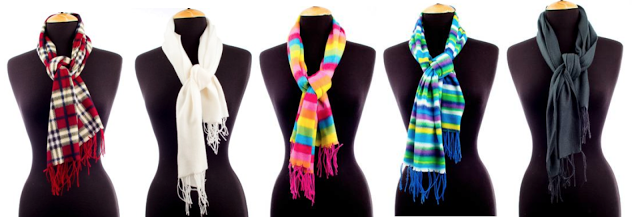 